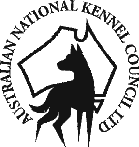 ANKC LTD LISTING OF RECOGNISED WORKING DOG ASSOCIATIONS 
OR KINDRED BODIES AS REFERENCED IN CHAPTER 8 OF THE 
RULES AND REGULATIONS FOR HERDING TRIALSNOTE: Additional listings may be added upon receipt of submissions by the ANKC Ltd Administrator for consideration by the National Herding Committee.This list matches the ANKC WDAKB List as at 6 March 2019. Additional listings may be added upon receipt of submissions by the ANKC Ltd Administrator for consideration by the National Herding Committee.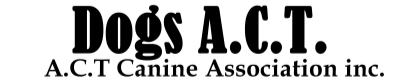 ACT Canine Association Inc. (ABN 11150955611) trading as Dogs A.C.T.Exhibition Park, Federal Highway, Mitchell, ACT.PO Box 815, Dickson ACT 2602. Phone 02 62414404.Email: admin@dogsact.org.au or visit: http://www.dogsact.org.auOffice hours 9.30am to 2.30pm Tuesday to ThursdayFees: refer to our website, dogsact.org.au.APPLICATION – SPORTING REGISTERAPPLICATION – SPORTING REGISTERAPPLICATION – SPORTING REGISTERAPPLICATION – SPORTING REGISTERAPPLICATION – SPORTING REGISTERAPPLICATION – SPORTING REGISTERAPPLICATION – SPORTING REGISTEROWNER OF DOG:       OWNER OF DOG:       OWNER OF DOG:       OWNER OF DOG:       OWNER OF DOG:       OWNER OF DOG:       OWNER OF DOG:       ADDRESS:       ADDRESS:       ADDRESS:       ADDRESS:       ADDRESS:       ADDRESS:       ADDRESS:       POSTCODE:       POSTCODE:       POSTCODE:       POSTCODE:       PHONE NO/S:       PHONE NO/S:       PHONE NO/S:       PHONE NO/S:       PHONE NO/S:       PHONE NO/S:       PHONE NO/S:       DOG ACT MEMBERSHIP NUMBER       DOG ACT MEMBERSHIP NUMBER       DOG ACT MEMBERSHIP NUMBER       DOG ACT MEMBERSHIP NUMBER       DOG ACT MEMBERSHIP NUMBER       DOG ACT MEMBERSHIP NUMBER       DOG ACT MEMBERSHIP NUMBER       NAME OF DOG:       NAME OF DOG:       NAME OF DOG:       NAME OF DOG:       NAME OF DOG:       NAME OF DOG:       NAME OF DOG:       SEX:        SEX:        AGE:       AGE:       AGE:       AGE:       AGE:       BREED:      BREED:      BREED:      BREED:      BREED:      BREED:      BREED:      REGISTRATION NUMBER:       REGISTRATION NUMBER:       REGISTRATION NUMBER:       REGISTRATION NUMBER:       REGISTRATION NUMBER:       REGISTRATION NUMBER:       REGISTRATION NUMBER:       COLOUR:       COLOUR:       COLOUR:       COLOUR:       COLOUR:       COLOUR:       COLOUR:       DISTINGUISHING MARKS:       DISTINGUISHING MARKS:       DISTINGUISHING MARKS:       DISTINGUISHING MARKS:       DISTINGUISHING MARKS:       DISTINGUISHING MARKS:       DISTINGUISHING MARKS:       REGISTERED WITH (see next information):      REGISTERED WITH (see next information):      REGISTERED WITH (see next information):      REGISTERED WITH (see next information):      REGISTERED WITH (see next information):      REGISTERED WITH (see next information):      REGISTERED WITH (see next information):      PLEASE NOTE:This application must be accompanied by the following documentation:Certified copy of the dog’s registration with one of the ANKC recognised bodies as listed on this form showing you as the registered owner/s with an ACT residential address.Microchip and or tattoo details where applicable.If your dog is already registered as an “Associate” and you wish to register on the “Sporting Register” then you must surrender the original certificate of registration. This ensures that all titles gained as an “Associate” will be transferred to the “Sporting Register”.The applicant must be a financial member of Dogs ACT.PLEASE NOTE:This application must be accompanied by the following documentation:Certified copy of the dog’s registration with one of the ANKC recognised bodies as listed on this form showing you as the registered owner/s with an ACT residential address.Microchip and or tattoo details where applicable.If your dog is already registered as an “Associate” and you wish to register on the “Sporting Register” then you must surrender the original certificate of registration. This ensures that all titles gained as an “Associate” will be transferred to the “Sporting Register”.The applicant must be a financial member of Dogs ACT.PLEASE NOTE:This application must be accompanied by the following documentation:Certified copy of the dog’s registration with one of the ANKC recognised bodies as listed on this form showing you as the registered owner/s with an ACT residential address.Microchip and or tattoo details where applicable.If your dog is already registered as an “Associate” and you wish to register on the “Sporting Register” then you must surrender the original certificate of registration. This ensures that all titles gained as an “Associate” will be transferred to the “Sporting Register”.The applicant must be a financial member of Dogs ACT.PLEASE NOTE:This application must be accompanied by the following documentation:Certified copy of the dog’s registration with one of the ANKC recognised bodies as listed on this form showing you as the registered owner/s with an ACT residential address.Microchip and or tattoo details where applicable.If your dog is already registered as an “Associate” and you wish to register on the “Sporting Register” then you must surrender the original certificate of registration. This ensures that all titles gained as an “Associate” will be transferred to the “Sporting Register”.The applicant must be a financial member of Dogs ACT.PLEASE NOTE:This application must be accompanied by the following documentation:Certified copy of the dog’s registration with one of the ANKC recognised bodies as listed on this form showing you as the registered owner/s with an ACT residential address.Microchip and or tattoo details where applicable.If your dog is already registered as an “Associate” and you wish to register on the “Sporting Register” then you must surrender the original certificate of registration. This ensures that all titles gained as an “Associate” will be transferred to the “Sporting Register”.The applicant must be a financial member of Dogs ACT.PLEASE NOTE:This application must be accompanied by the following documentation:Certified copy of the dog’s registration with one of the ANKC recognised bodies as listed on this form showing you as the registered owner/s with an ACT residential address.Microchip and or tattoo details where applicable.If your dog is already registered as an “Associate” and you wish to register on the “Sporting Register” then you must surrender the original certificate of registration. This ensures that all titles gained as an “Associate” will be transferred to the “Sporting Register”.The applicant must be a financial member of Dogs ACT.PLEASE NOTE:This application must be accompanied by the following documentation:Certified copy of the dog’s registration with one of the ANKC recognised bodies as listed on this form showing you as the registered owner/s with an ACT residential address.Microchip and or tattoo details where applicable.If your dog is already registered as an “Associate” and you wish to register on the “Sporting Register” then you must surrender the original certificate of registration. This ensures that all titles gained as an “Associate” will be transferred to the “Sporting Register”.The applicant must be a financial member of Dogs ACT.I CERTIFY THAT THE ABOVE DETAILS ARE CORRECTI CERTIFY THAT THE ABOVE DETAILS ARE CORRECTI CERTIFY THAT THE ABOVE DETAILS ARE CORRECTI CERTIFY THAT THE ABOVE DETAILS ARE CORRECTI CERTIFY THAT THE ABOVE DETAILS ARE CORRECTI CERTIFY THAT THE ABOVE DETAILS ARE CORRECTSignatureSignatureSignatureSignatureSignatureDate       SignatureSignatureSignatureSignatureSignatureDate       OFFICE USE ONLYOFFICE USE ONLYOFFICE USE ONLYOFFICE USE ONLYOFFICE USE ONLYOFFICE USE ONLYRegistration Number       Registration Number       Registration Number       Registration Number       Registration Number       Registration Number       Microchip Number       Microchip Number       Microchip Number       Microchip Number       Microchip Number       Microchip Number       Date received.       Date processed.       Date processed.       Date processed.       Date Filed.       Date Filed.       NameAmerican Herding Breeds AssociationAmerican Kennel ClubAustralian Sheepdog Workers' AssociationAustralian Shepherd Club of America Inc.Australian Working Border CollieBreed Society for The Australian Working KelpieCanadian Kennel ClubFCI Affiliates MembersKoolie Club of AustraliaMurray River Retriever Association IncorporatedNew South Wales Yard Dog Association Inc.New Zealand Sheep Dog Trial Association (Inc)NSW Sheepdog Workers IncQueensland Cattle Dog Trial AssociationQueensland Working Sheep Dog AssociationSEQ Paddock Workers AssociationSouth Australian Working Sheepdog Association IncorporatedTasmanian Working Sheep Dog Association IncorporatedThe Kennel ClubThe North American Sheep Dog Society (NASDS)The West Australian Working Sheep Dog Association and Associated Clubs as follows:
Esperance & Districts Working Sheep Dog Club
Stirling Working Sheep Dog Club
Mayanup Working Sheep Dog Club
Central Districts Working Sheep Dog Club
Northern Districts Working Sheep Dog Club.The White Swiss Shepherd Dog Club of Australia Inc.The Working Kelpie Council of Australia Inc. and Breed Society for the Australian Working KelpieUnited States Border Collie Handler’s AssociationWorking Koolie Association Australia Inc.